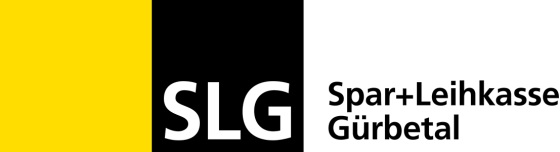 Münz- und NotenbestellungName	     Vorname	     Firma	     Telefonnummer	     Abholung in 	 GST Seftigen	 GST MühlethurnenAbholung am	      ca.       UhrBitte senden Sie dieses Formular mindestens 24h vor Abholung an info@slguerbetal.ch. Wir werden die Bestellung, unter Vorbehalt der Verfügbarkeit, gerne für Sie vorbereiten.AnzahlAnzahlStückelungStückelungStückelungàCHF1000.00àCHF200.00àCHF100.00àCHF50.00àCHF20.00àCHF10.00Rollen àCHF250.00(50 x CHF 5.00)Rollen àCHF100.00(50 x CHF 2.00)Rollen àCHF50.00(50 x CHF 1.00)Rollen àCHF25.00(50 x CHF 0.50)Rollen àCHF10.00(50 x CHF 0.20)Rollen àCHF5.00(50 x CHF 0.10)Rollen àCHF2.50(50 x CHF 0.05)